 SOS PRISÕES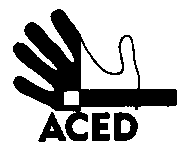 Ex.mos. SenhoresProvedor de Justiça; Inspecção-Geral dos Serviços de Justiça; Ministro da Justiça; C/cPresidente da República; Presidente da Assembleia da República; Presidente da Comissão de Assuntos Constitucionais, Direitos, Liberdades e Garantias da A.R.; Presidente da Comissão de Direitos Humanos da Ordem dos Advogados; Comissão Nacional para os Direitos HumanosLisboa, 04-12-2013N.Refª n.º 134/apd/13 Assunto: maus tratos em Coimbra Ulisses Mendes Chaves está preso em Coimbra. No sábado passado, 30 de Novembro, pelas 19:30, deu-se uma rusga que incidiu também na cela deste recluso, chefiada pelo subchefe Bento Coelho. Pessoa que a certa altura lança um “filho-da-puta” contra o preso, acção que não se desliga do facto de outros guardas – que o recluso não sabe identificar – tivessem partido para a agressão, com consequências também no estragar da alimentação que a família tinha entregado essa tarde. A ACED, a pedido do recluso, pede uma avaliação da situação.A quem de direito.A Direcção